ПОСТАНОВЛЕНИЕ МИНИСТЕРСТВА ФИНАНСОВ РЕСПУБЛИКИ БЕЛАРУСЬ31 декабря 2009 г. № 157Об утверждении Инструкции о порядке бухгалтерского учета расходов в бюджетных организацияхИзменения и дополнения:Постановление Министерства финансов Республики Беларусь от 22 апреля 2010 г. № 50 (зарегистрировано в  Национальном реестре -  № 8/22313 от 12.05.2010 г.) На основании подпункта 4.32 пункта 4 Положения о Министерстве финансов Республики Беларусь, утвержденного постановлением Совета Министров Республики Беларусь от 31 октября 2001 г. № 1585 «Вопросы Министерства финансов Республики Беларусь», Министерство финансов Республики Беларусь ПОСТАНОВЛЯЕТ:1. Утвердить прилагаемую Инструкцию о порядке бухгалтерского учета расходов в бюджетных организациях.2. Исключен.3. Настоящее постановление вступает в силу после его официального опубликования.ИНСТРУКЦИЯ
о порядке бухгалтерского учета расходов в бюджетных организацияхГЛАВА 1
ОБЩИЕ ПОЛОЖЕНИЯ1. Инструкция о порядке бухгалтерского учета расходов в бюджетных организациях (далее – Инструкция) устанавливает единый порядок формирования в бухгалтерском учете информации о фактических расходах, порядок организации и ведения бухгалтерского учета фактических расходов по бюджетной смете, смете доходов и расходов внебюджетных средств, порядок списания расходов и корреспонденцию счетов по основным хозяйственным операциям.2. Для целей настоящей Инструкции под фактическими расходами бюджетных организаций понимаются затраты, производимые этими организациями на основе бюджетной сметы, сметы доходов и расходов внебюджетных средств, подтвержденные первичными учетными документами, включая расходы по неоплаченным счетам кредиторов, обязательств перед бюджетом, начисленной заработной плате, стипендиям и др.Бухгалтерский учет исполнения бюджетных смет, смет доходов и расходов внебюджетных средств осуществляется бюджетными организациями в соответствии с Планом счетов бухгалтерского учета бюджетных организаций, утвержденным постановлением Министерства финансов Республики Беларусь от 22 апреля 2010 г. № 50 (далее – План счетов).Учет фактических расходов ведется в соответствии с бюджетной классификацией Республики Беларусь, утвержденной постановлением Министерства финансов Республики Беларусь от 31 декабря 2008 г. № 208 (Национальный реестр правовых актов Республики Беларусь, 2009 г., № 45, 8/20467) (далее – бюджетная классификация Республики Беларусь).По окончании финансового года произведенные фактические расходы списываются с бухгалтерского учета за счет соответствующего источника финансирования.Учет фактических расходов ведется на счетах 20 «Расходы по бюджету», 21 «Прочие расходы».ГЛАВА 2
УЧЕТ РАСХОДОВ НА СЧЕТЕ 20 «РАСХОДЫ ПО БЮДЖЕТУ»3. Счет 20 «Расходы по бюджету» подразделяется на субсчета:200 «Расходы по бюджету»;202 «Расходы за счет других бюджетов»;203 «Расходы по бюджету на капитальные вложения»;206 «Расходы на выплату пенсий и пособий».4. На субсчете 200 «Расходы по бюджету» учитываются:фактически произведенные расходы на содержание организаций и другие мероприятия, предусмотренные бюджетной сметой (начисленная заработная плата, стипендии, взносы на государственное социальное страхование, произведенные расходы на командировки и хозяйственные нужды, расходы за потребленные коммунальные услуги, услуги связи, произведенный ремонт, выданные в пользование материальные ценности на нужды организации и др.);расходы, производимые за счет средств государственных целевых бюджетных фондов.Расходы, отнесенные в течение финансового года на субсчет 200 «Расходы по бюджету», по его окончании списываются в дебет субсчетов:230 «Финансирование из бюджета» – у распорядителей средств бюджета;140 «Расчеты по финансированию из бюджета» – у получателей бюджетных средств.Если сумма фактических расходов у распорядителей и (или) у получателей бюджетных средств превышает остаток финансирования по субсчету 230 «Финансирование из бюджета» или субсчету 140 «Расчеты по финансированию из бюджета», списание расходов производится в сумме, равной остатку по этим субсчетам.На субсчете 200 «Расходы по бюджету» на 1 января могут оставаться начисленная заработная плата персоналу, относящаяся ко второй половине декабря текущего года, расходы на нужды организации в сумме остатков товарно-материальных ценностей, приобретенных в предшествующем году, задолженность организациям за потребленные коммунальные услуги, услуги связи и др.5. В организациях, составляющих индивидуальные бюджетные сметы и осуществляющих учет исполнения сметы расходов самостоятельно, аналитический учет фактических расходов ведется в соответствии с бюджетной классификацией Республики Беларусь в книге учета ассигнований, кассовых и фактических расходов типовой формы 294, утвержденной постановлением Министерства финансов Республики Беларусь от 8 февраля 2005 г. № 15 «Об утверждении Инструкции о порядке организации бухгалтерского учета бюджетными организациями и централизованными бухгалтериями, обслуживающими бюджетные организации» (Национальный реестр правовых актов Республики Беларусь, 2005 г., № 39, 8/12209) (далее – книга формы 294).В централизованных бухгалтериях, обслуживающих организации, которые составляют индивидуальные бюджетные сметы, аналитический учет фактических расходов ведется в книге учета ассигнований и фактических расходов типовой формы 309Б, утвержденной постановлением Министерства финансов Республики Беларусь от 8 февраля 2005 г. № 15, в которой записи ведутся в соответствии с бюджетной классификацией Республики Беларусь по всем обслуживаемым организациям в целом и с выделением расходов по каждой обслуживаемой организации.При составлении централизованными бухгалтериями сводных бюджетных смет аналитический учет фактических расходов ведется в книге учета ассигнований и фактических расходов типовой формы 309, утвержденной постановлением Министерства финансов Республики Беларусь от 8 февраля 2005 г. № 15, в соответствии с бюджетной классификацией Республики Беларусь.6. На субсчете 202 «Расходы за счет других бюджетов» учитываются расходы, произведенные бюджетными организациями, при наличии финансирования, полученного из бюджетов других уровней.Расходы, отнесенные в течение финансового года на субсчет 202 «Расходы за счет других бюджетов», по его окончании списываются в дебет субсчетов:232 «Финансирование из других бюджетов» – у распорядителей средств бюджета;142 «Расчеты по финансированию за счет других бюджетов» – у получателей бюджетных средств.Аналитический учет расходов ведется по каждому мероприятию в соответствии с бюджетной классификацией Республики Беларусь в книге формы 294.7. На субсчете 203 «Расходы по бюджету на капитальные вложения» учитываются расходы на новое строительство, реконструкцию и достройку зданий и сооружений за счет средств бюджета независимо от способа ведения строительных и монтажных работ.Если работы ведутся хозяйственным способом, на суммы произведенных расходов дебетуется субсчет 203 «Расходы по бюджету на капитальные вложения» и кредитуются соответствующие счета по учету денежных средств, расчетов, строительных материалов и оборудования к установке, расчетов с поставщиками и подрядчиками.Если работы ведутся подрядным способом, субсчет 203 «Расходы по бюджету на капитальные вложения» дебетуется при расчетах с подрядчиком на суммы соответствующих затрат, оформленных актами сдачи-приемки выполненных работ, при этом кредитуется субсчет 150 «Расчеты с поставщиками и подрядчиками».Расходы по законченным и принятым в эксплуатацию объектам в течение финансового года учитываются на субсчете 203 «Расходы по бюджету на капитальные вложения». Расходы списываются в дебет субсчета 231 «Финансирование из бюджета капитальных вложений» (субсчета 143 «Расчеты по финансированию капитальных вложений») на основании документов о принятии объекта законченного строительства в эксплуатацию в соответствии с законодательством Республики Беларусь.Законченные и принятые в эксплуатацию объекты на основании актов сдачи-приемки отражаются в бухгалтерском учете по дебету соответствующих субсчетов счета 01 «Основные средства» и кредиту субсчета 250 «Фонд в основных средствах».Расходы по незаконченным и законченным, но не принятым в эксплуатацию объектам в конце финансового года не списываются и отражаются по субсчету 203 «Расходы по бюджету на капитальные вложения» в следующем отчетном периоде.Аналитический учет расходов по субсчету 203 «Расходы по бюджету на капитальные вложения» ведется в книге формы 294 при хозяйственном способе – по элементам затрат, при подрядном способе – по объектам.8. На субсчете 206 «Расходы на выплату пенсий и пособий» учитываются фактические расходы на выплату пенсий и пособий в органах по труду, занятости и социальной защите.По дебету этого субсчета отражаются фактически произведенные расходы на выплату пенсий и пособий. По кредиту этого субсчета отражаются суммы, поступившие на восстановление средств по неоплаченным почтовым переводам, суммы выявленных переплат пенсий и пособий, подлежащих возмещению, и др.Расходы, отнесенные в течение финансового года на субсчет 206 «Расходы на выплату пенсий и пособий», по его окончании списываются в дебет субсчета 235 «Финансирование из фонда социальной защиты».ГЛАВА 3
УЧЕТ РАСХОДОВ НА СЧЕТЕ 21 «ПРОЧИЕ РАСХОДЫ»9. Счет 21 «Прочие расходы» подразделяется на субсчета:210 «Расходы к распределению»;211 «Расходы по внебюджетным средствам»;212 «Расходы по внебюджетным средствам на капитальные вложения»;215 «Расходы за счет внебюджетных фондов».10. На субсчете 210 «Расходы к распределению» учитываются расходы, которые в момент их возникновения не могут быть отнесены непосредственно на определенный вид деятельности, определенный вид изделий или продукции в случаях, когда имеется несколько источников финансирования или вырабатывается несколько видов продукции. На этом счете учитываются также расходы будущих периодов.Расходы, предназначенные к распределению, в течение месяца записываются в дебет субсчета 210 «Расходы к распределению» и кредит соответствующих субсчетов. В конце месяца эти расходы распределяются в установленном порядке на отдельные виды деятельности по источникам финансирования.Распределение накладных расходов в подсобных сельских и учебно-опытных хозяйствах производится по окончании финансового года.В соответствии с учетной политикой организации расходы в зависимости от конкретных условий могут распределяться пропорционально заработной плате, занимаемым площадям, израсходованным материалам, численности контингента или источникам финансирования и др.Расходы к распределению списываются с кредита субсчета 210 «Расходы к распределению» в дебет соответствующих субсчетов счетов 08 «Затраты на производство», 20 «Расходы по бюджету», 21 «Прочие расходы».Аналитический учет по субсчету 210 «Расходы к распределению» ведется на многографных карточках типовой формы 283, утвержденной постановлением Министерства финансов Республики Беларусь от 8 февраля 2005 г. № 15 (далее – многографная карточка формы 283).11. На субсчете 211 «Расходы по внебюджетным средствам» учитываются расходы по смете доходов и расходов внебюджетных средств.На суммы израсходованных материалов, денежных средств и других расходов производятся записи в дебет субсчета 211 «Расходы по внебюджетным средствам» и кредит соответствующих субсчетов разделов «Материальные запасы», «Денежные средства», «Расчеты» Плана счетов.Расходы по внебюджетным средствам списываются на уменьшение прочих источников (субсчетов 237 «Прочие источники», 280 «Реализация продукции (работ, услуг)») ежемесячно, кроме подсобных сельских и учебно-опытных хозяйств. В подсобных сельских и учебно-опытных хозяйствах расходы списываются в конце финансового года.Аналитический учет расходов, осуществляемых за счет средств, получаемых от предпринимательской деятельности, ведется по видам внебюджетных средств в соответствии с бюджетной классификацией Республики Беларусь на многографных карточках формы 283.В централизованных бухгалтериях учет расходов по внебюджетным средствам ведется и по каждому обслуживаемому учреждению.12. На субсчете 212 «Расходы по внебюджетным средствам на капитальные вложения» учитываются затраты на новое строительство, реконструкцию, осуществляемые за счет сметы доходов и расходов внебюджетных средств бюджетных организаций. При перечислении средств с текущего счета по внебюджетным средствам поставщику строительных материалов и конструкций (подрядчику за выполненные работы по строительству) одновременно отражается использование источника по дебету субсчета 246 «Фонд производственного и социального развития» и кредиту субсчетов 237 «Прочие источники», 271 «Централизованные фонды и финансовые резервы».Расходы списываются в дебет субсчетов 237 «Прочие источники», 271 «Централизованные фонды и финансовые резервы» на основании документов о принятии объекта законченного строительства в эксплуатацию в соответствии с законодательством Республики Беларусь.Законченные и сданные в эксплуатацию объекты на основании актов сдачи-приемки отражаются в бухгалтерском учете по дебету соответствующих субсчетов счета 01 «Основные средства» и кредиту субсчета 250 «Фонд в основных средствах».Расходы по незаконченным и законченным, но не принятым в эксплуатацию объектам в конце финансового года не списываются и отражаются по субсчету 212 «Расходы по внебюджетным средствам на капитальные вложения» в следующем финансовом году.Аналитический учет по субсчету 212 «Расходы по внебюджетным средствам на капитальные вложения» ведется на многографных карточках формы 283.13. На субсчете 215 «Расходы за счет внебюджетных фондов» учитываются фактические расходы, производимые за счет государственных внебюджетных фондов в соответствии с бюджетной классификацией Республики Беларусь.В конце финансового года расходы списываются в дебет субсчета 272 «Внебюджетные фонды».Аналитический учет по субсчету 215 «Расходы за счет внебюджетных фондов» ведется на многографных карточках формы 283 в порядке, предусмотренном пунктом 11 настоящей Инструкции.14. При отражении хозяйственных операций по учету расходов в бюджетных организациях применяется корреспонденция счетов согласно приложению.Корреспонденция счетов хозяйственных операций по учету расходовМинистрА.М.ХарковецУТВЕРЖДЕНОПостановление
Министерства финансов
Республики Беларусь31.12.2009 № 157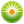 От редакции «Бизнес-Инфо»Коллизия правовых нормВ Плане счетов бухгалтерского учета бюджетных организаций, установленном постановлением Министерства финансов Республики Беларусь от 22.04.2010 № 50, приведены субсчета 240 «Фонд материального поощрения» и 246 «Фонд производственного и социального развития».Указанные фонды формировались ранее на основании положений Инструкции о порядке планирования, учета и использования средств, получаемых организациями, финансируемыми из бюджета, от приносящей доходы деятельности, утвержденной постановлением Министерства финансов Республики Беларусь от 12.11.2002 № 152. Указанная Инструкция утратила силу.С 1 июля 2013 г. порядок формирования внебюджетных средств от приносящей доходы деятельности, осуществления расходов, связанных с такой деятельностью, направления и порядок использования средств, остающихся в распоряжении бюджетной организации, определяются Положением о порядке формирования внебюджетных средств, осуществления расходов, связанных с приносящей доходы деятельностью, направлениях и порядке использования средств, остающихся в распоряжении бюджетной организации, утвержденным постановлением Совета Министров Республики Беларусь от 19.07.2013 № 641.Цели, на которые используются внебюджетные средства в части сумм превышения доходов над расходами, остающихся в распоряжении бюджетной организации, перечислены в части первой п.25 Положения № 641. В данном списке не указаны фонд материального поощрения и фонд производственного и социального развития.Приложениек Инструкции о порядке
бухгалтерского учета расходов
в бюджетных организациях № 
п/пСодержание хозяйственной операцииНомер субсчетаНомер субсчета№ 
п/пСодержание хозяйственной операциипо дебетупо кредиту1234Раздел I. Расходы, произведенные по бюджетной сметеРаздел I. Расходы, произведенные по бюджетной сметеРаздел I. Расходы, произведенные по бюджетной сметеРаздел I. Расходы, произведенные по бюджетной смете1Начислена заработная плата, отпускные, стипендии 200, 202180, 181 2Начислены взносы на государственное социальное страхование 200, 2021713Утвержден авансовый отчет на командировку 200, 2021604Выставлен счет за оказанные коммунальные услуги 200, 2021785Выданы в пользование канцелярские принадлежности, хозяйственные материалы 200, 20205, 066Списаны произведенные в финансовом году расходы 230 (140)
232 (142)200
202 7Выданы на строительство объекта строительные материалы и конструкции203040, 041 8Выполнены работы по строительству объекта 203150 9Списаны расходы по окончании строительства объекта231 (143)20310Оприходован объект основных средств от торговой организации 0117810и одновременно дополнительная запись 200, 20225011Оприходованы отдельные предметы в составе оборотных средств от торговой организации 070, 07217811и одновременно дополнительная запись 200, 20226012Отнесены на расходы будущих периодов расходы по подписке на периодические издания21010013Списаны расходы будущих периодов 200210Раздел II. Расходы, произведенные по смете доходов и расходов внебюджетных средств Раздел II. Расходы, произведенные по смете доходов и расходов внебюджетных средств Раздел II. Расходы, произведенные по смете доходов и расходов внебюджетных средств Раздел II. Расходы, произведенные по смете доходов и расходов внебюджетных средств 14Начислена заработная плата, отпускные 21118015Начислены взносы на государственное социальное страхование 21117116Утвержден авансовый отчет на командировку (расходы предусмотрены по смете) 21116017Выставлен счет за оказанные коммунальные услуги (расходы предусмотрены по смете) 21117818Выданы в пользование канцелярские принадлежности, хозяйственные материалы (расходы предусмотрены по смете) 211060–06919Выполнены работы по строительству объекта 21215020Выданы на строительство объекта строительные материалы и конструкции 212040, 04121Списаны расходы будущих периодов на расходы по смете доходов и расходов внебюджетных средств211210Раздел III. Расходы, произведенные за счет средств государственного внебюджетного фондаРаздел III. Расходы, произведенные за счет средств государственного внебюджетного фондаРаздел III. Расходы, произведенные за счет средств государственного внебюджетного фондаРаздел III. Расходы, произведенные за счет средств государственного внебюджетного фонда22Выставлен счет за оказанные услуги связи 215178